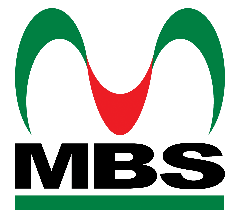 FORMULIR PELAPORAN PELANGGARANWHISTLEBLOWER – PERUSDA MELATI BHAKTI SATYA PROV. KALTIMKepada	: 							No.Perihal	:Berdasarkan Surat Keputusan Direksi No……………….. tanggal …………………… tentang ……………….. (Whistleblowing) Perusda Melati Bhakti Satya Prov. Kaltim dan untuk mewujudkan Perusda Melati Bhakti Satya CLEAN,Saya melaporkan hal-hal sebagai berikut :Demikian laporan ini saya buat dengan sebenar-benarnya dengan itikad baik agar dapat ditindaklanjuti sesuai dengan prosedur yang berlaku. Untuk itu saya bersedia dilakukan klarifikasi dan menyerahkan bukti awal yang ada.													Samarinda,………………								Nama			:								Bagian/Alamat	:No.Klasifikasi PelaporanUraian1. Indikasi Pelanggaran2. Pihak-pihak yang diduga terlibat3.Bukti Awal